ОТДЕЛЕНИЕ ПЕНСИОННОГО ФОНДА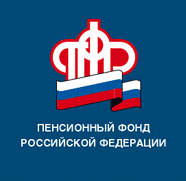 РОССИЙСКОЙ ФЕДЕРАЦИИПО РЕСПУБЛИКЕ БАШКОРТОСТАН 13.05.2020г.ПРЕСС-РЕЛИЗВопросы-ответы по единовременной выплате 10 тысяч рублей семьям с детьми от трех до 16 летКому положена единовременная выплата в размере 10 тысяч рублей? Единовременная выплата предоставляется на каждого ребенка от трех до 16 лет, достигшего указанного возраста с 11 мая по 30 июня текущего года, независимо от наличия у семьи права на материнский капитал. Когда можно получить единовременную выплату?Единовременная выплата в размере 10 тысяч рублей на каждого ребенка от трех до 16 лет будет осуществляться единоразово с 1 июня 2020 года. При этом на подачу заявления есть почти пять месяцев, сделать это можно вплоть до 1 октября 2020 года.Полагается ли единовременная выплата на детей, которым уже исполнилось 16 лет?Если ребенку исполнилось 16 лет до 11 мая (дата вступления в силу Указа Президента от 11 мая 2010 г. № 317), то выплата не полагается. Выплата полагается только на детей, которым не исполнилось 16 лет, а также тем, кому исполнится 16 лет с 11 мая по 30 июня 2020 года включительно.Единовременная выплата в размере 10 тысяч рублей положена на каждого ребенка? Да, если в семье один ребенок от трех до 16 лет, то выплачивается 10 тысяч рублей, если два – 20 тысяч рублей и так далее.Может ли претендовать на выплату семья, у которой нет права на материнский капитал?Да. Право на единовременную выплату не связано с правом на материнский капитал.Мы являемся гражданами России, но проживаем в другой стране. Можем ли мы получить единовременную выплату на ребенка?К сожалению, нет. Единовременная выплата осуществляется только лицам, проживающим на территории Российской Федерации. Если вы прежде проживали в другой стране, а затем вернулись в Россию, то для получения единовременной выплаты необходимо иметь документы, подтверждающие нынешнее место проживания.Если ребенку исполнится 16 лет в конце июня, можно ли получить единовременную выплату?Да, можно. Согласно законодательству, право на единовременную выплату должно возникнуть до 1 июля 2020 года. Если ребенку исполнится 16 лет 30 июня текущего года, то семья получит право на единовременную выплату.Если ребенку исполнится три года с апреля по июнь, можно ли получить и ежемесячную, и единовременную выплаты?Да, можно. Если ребенку исполнится три года в апреле, то семья может получить ежемесячную выплату в размере 5 тысяч рублей за апрель, а также единовременную выплату в размере 10 тысяч рублей после 1 июня.Если ребенку исполнилось три года в мае, то за апрель и май семья может получить ежемесячную выплату в размере 5 тысяч рублей (всего – 10 тысяч рублей), а также единовременную выплату в размере 10 тысяч рублей после 1 июня.Если ребенку исполнится три года в июне, то семья может получить ежемесячную выплату в размере 5 тысяч рублей за апрель, май и июнь (всего – 15 тысяч рублей), а также единовременную выплату в размере 10 тысяч рублей после 1 июня.Из каких средств идет выплата? Единовременная выплата обеспечивается из федерального бюджета в качестве дополнительной помощи.Зависит ли выплата от доходов семьи?Нет. Выплата не зависит от доходов семьи, наличия работы и получения заработной платы, а также получения каких-либо пенсий, пособий, социальных выплат и иных мер социальной поддержки. Выплата положена всем семьям с детьми от трех до 16 лет.Как подать заявление на выплату? Чтобы получить средства, достаточно до 1 октября текущего года подать заявление в личном кабинете на портале Госуслуг (https://posobie16.gosuslugi.ru/). Никаких дополнительных документов представлять не нужно. Заявление также можно подать в территориальные органы Пенсионного фонда и органы МФЦ. Однако в связи с мерами по предупреждению распространения коронавирусной инфекции обратиться в ПФР в настоящее время можно только по предварительной записи.Может ли отец ребенка подать заявление на единовременную выплату?Да, заявление на выплату может подать родитель, который записан в свидетельстве о рождении ребенка. Если заявление подадут оба родителя, выплату получит тот, кто подал заявление первым.Могут ли опекуны подать заявление на единовременную выплату?Да, могут. Но для этого нужно подать заявление лично в территориальный орган ПФР или МФЦ.Можно ли подать заявление в Пенсионный фонд не по месту прописки?Да, можно. В отношении выплаты действует экстерриториальный способ обращения, то есть можно обратиться в любой территориальный орган ПФР (по месту жительства, пребывания, фактического проживания). Заявление также может подать законный представитель.До какого числа можно подать заявление на единовременную выплату? Общий период, в течение которого можно обратиться за единовременной выплатой, составляет пять месяцев. Заявления будут приниматься по всем каналам до 1 октября текущего года. Единовременная выплата будет предоставлена при наличии у семьи соответствующего права. В семье двое детей в возрасте от трех до 16 лет. Нужно ли писать заявление на каждого ребенка?Нет, если в семье двое и более детей в возрасте от трех до 16 лет, то для получения за каждого из них единовременной выплаты заполняется одно общее заявление. Двух и более заявлений в таком случае подавать не требуется. Как можно узнать, назначена выплата или нет?При подаче заявления через портал Госуслуг уведомление о статусе его рассмотрения появится там же. Если же заявление было подано лично в клиентской службе ПФР, в случае положительного решения средства будут перечислены в установленный законом срок без дополнительного уведомления заявителя. При этом узнать о принятом положительном решении можно и самостоятельно, позвонив по телефону в орган ПФР, где было подано заявление. В случае отказа заявителю направят заказное письмо с обоснованием такого решения в течение одного рабочего дня после дня принятия решения.На что важно обратить внимание при подаче заявления?- помощь оказывается гражданам Российской Федерации. Если лицо утратило гражданство РФ, выплата не осуществляется;- поддержка оказывается гражданам Российской Федерации, проживающим на ее территории. В случае постоянного проживания семьи за пределами страны, единовременная выплата не осуществляется;- опекуны ребенка смогут оформить единовременную выплату, обратившись лично в клиентскую службу ПФР или в МФЦ;- в заявлении необходимо указать данные именно банковского счета заявителя. Выплата не может осуществляться на счет другого лица. Если заявление было подано с банковскими реквизитами другого лица, можно подать новое заявление со своими банковскими реквизитами.Выплата не осуществляется в следующих ситуациях:- при лишении или ограничении заявителя родительских прав в отношении ребенка;- в случае смерти ребенка, в связи с рождением которого возникло право на единовременную выплату;- при предоставлении недостоверных сведений.19. В случае одобрения заявления каким образом можно получить средства?Доставка единовременной выплаты осуществляется только на банковский счет заявителя в соответствии с реквизитами, указанными в заявлении. В условиях распространения коронавирусной инфекции доставка через организации почтовой связи исключается, поскольку она сопряжена с личным контактом получателя и доставщика.Пресс-служба ОПФР по РБ